CO MITE DEPARTEMENTAL SPORT ADAPTE AISNE 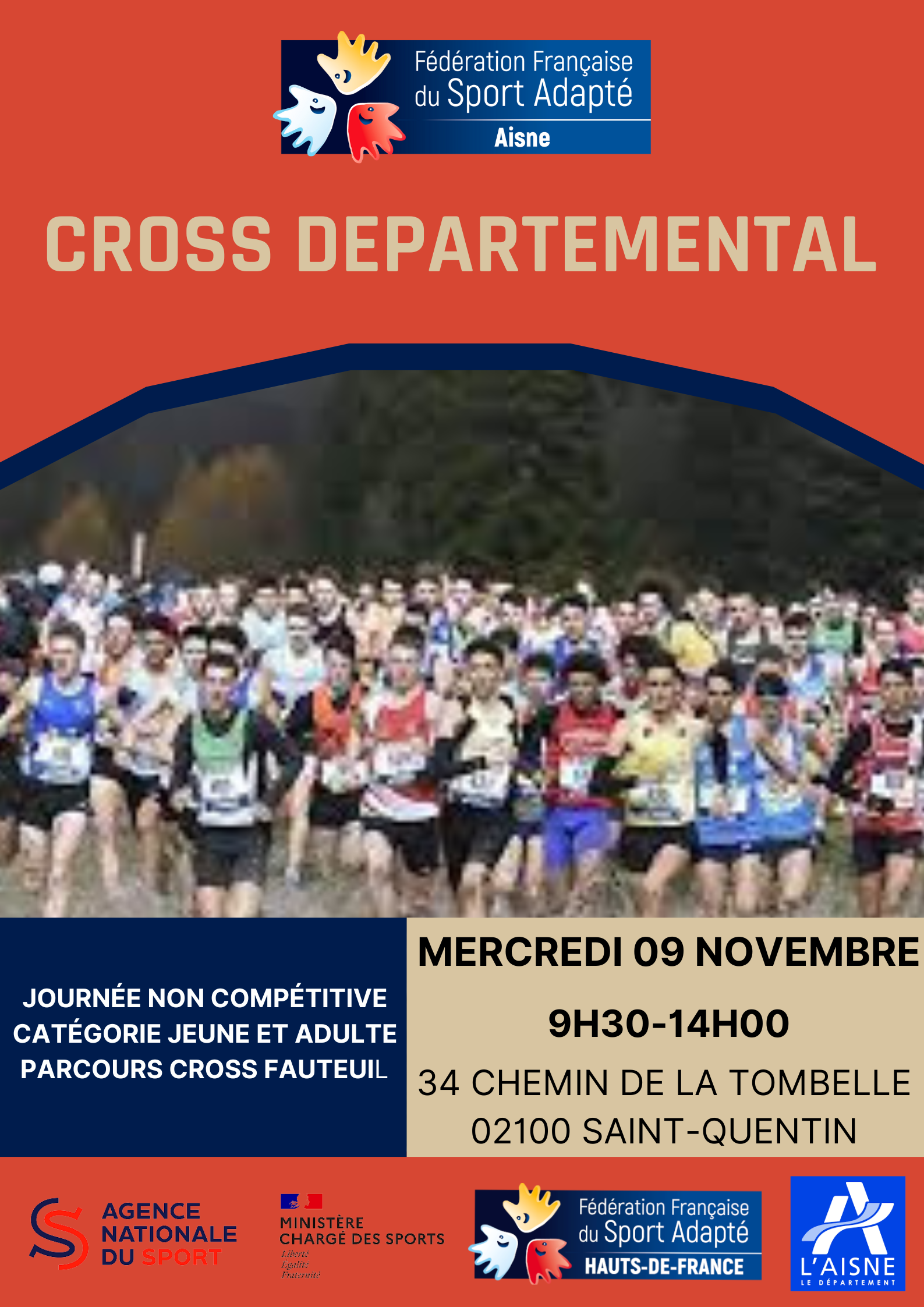 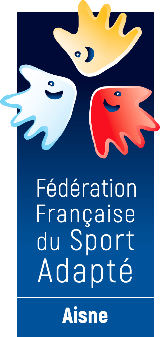 INFORMATIONProgramme de la journée (journée ouverte aux jeunes et aux adultes licenciés FFSA)9h30 : Accueil du public (jeune et adulte) 10h00-12h30 : CROSS12h30-13h30 : Repas (Chaque groupe doit prévoir son repas, espace repas mis à disposition) 13h30 -14h00 : Remise des récompenses, fin de la manifestation Concernant le Public Cette manifestation est ouverte aux jeunes et adultes, voici le tableau des catégories 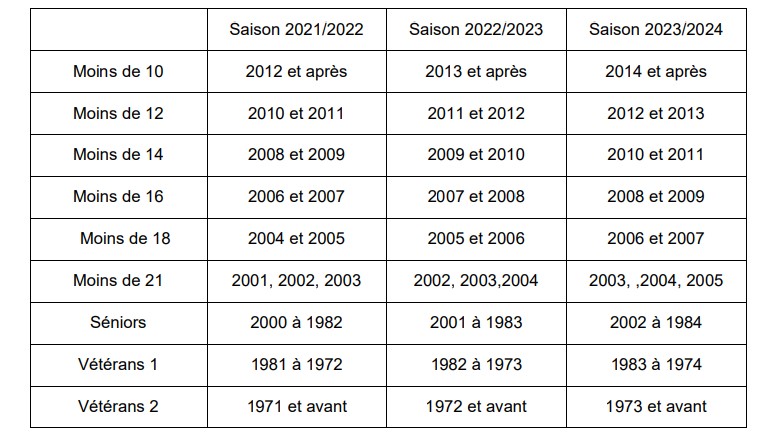 Concernant les distances Concernant les horaires prévisionnels de PassagePendant les temps d’attentes, des jeux sportifs seront installés pour permettent aux sportifs de patienter tout en s’amusant sur d’autres activités sportives Condition d’inscription Cette journée est ouverte aux jeunes et adultes en situation de de handicap mental et/ou psychique, dans une association ou un établissement médico-social et :Titulaires d’une licence sportive jeune ou adulte annuelle FFSA, ou d’un pass’ sportif à 10 euros (+ certificat de non-contre-indication à la pratique du sport en cours de validité + attestation de responsabilité civile)A prévoir :Tenue de sport (jogging, short, veste, tee-shirt, basket) pour les pratiquants et accompagnants.–    bouteille d’eau Fiche d’inscription journée « CROSS départemental »09/11/2022A renvoyer avant le 04 novembre 2022 12h00 à : adrien.louchez@sportadapte.frNOM DU RESPONSABLE :……………………………………………………………………………………CLUBS / ETABLISSEMENT :………………………………………………………………………………….N°affiliation :…………………………ADRESSE :…………………………………………………………………………………………………………..Téléphone :…………………………………  E-mail :………………………………………………………..*Tarif licence découverte pour les non-licenciés (10 euros)Certificat Médical(Si le sportif n’est pas licencié au sport adapté et qu’il décide de souscrire à une licence découverte)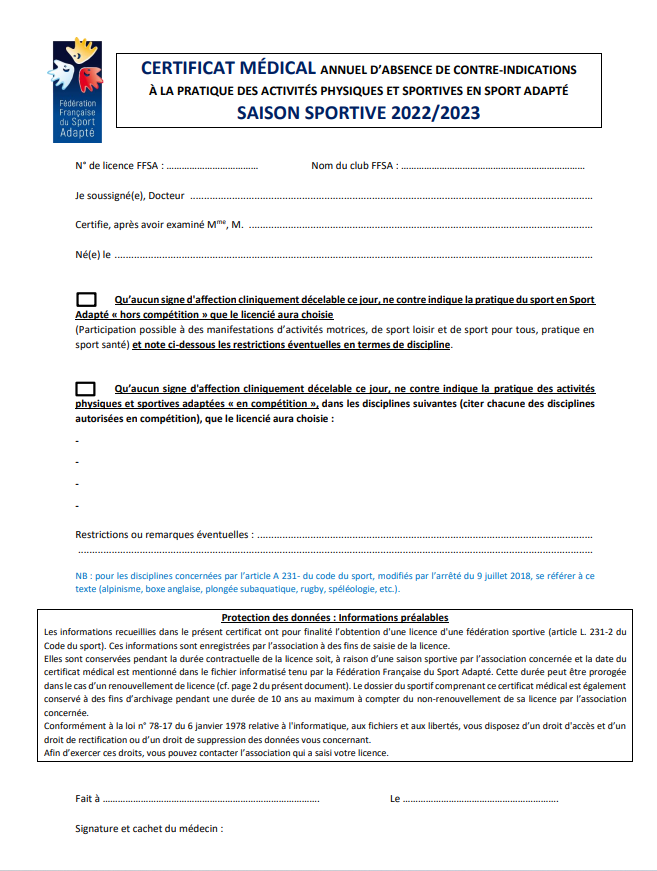 DROIT A L’IMAGEJe soussigné(e)___________________________________________________________Responsable légal de ___________________________________________________________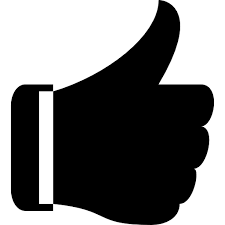 Accepte d’être photographié(e) et/ou être pris(e) en vidéo par le photographe de l’évènement 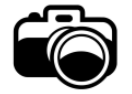 N’accepte pas d’être photographié(e) et/ou être pris(e) en vidéo par le photographe de l’évènement Ces images peuvent être utilisées sous quelques formes que ce soit (Album de l’évènement, etc.) Je m’engage à ne pas tenir responsable le photographe ainsi que les organisateurs et toutes autres personnes agissantes avec sa permission.En signant cet article, je déclare avoir lu les conditions du droit à l’image.Fait à____________									Le______________																					Signature PLAN D’ACCESLieu de pratique : IME DE LA TOMBELLE 
34 chemin de la tombelle 02100 Saint-Quentin 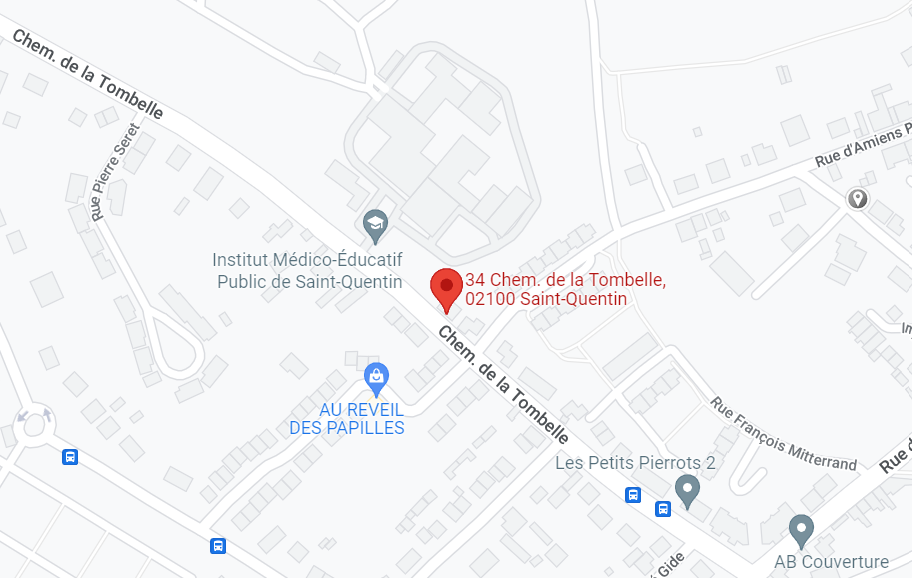 Contact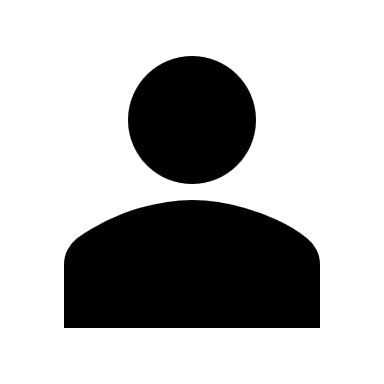 Adrien Louchez 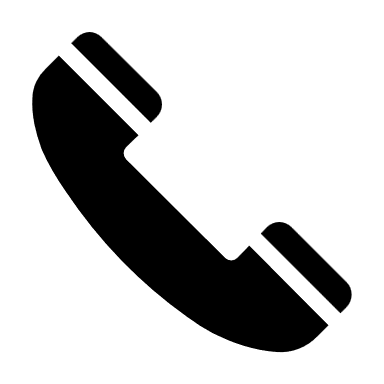 06-50-15-93-07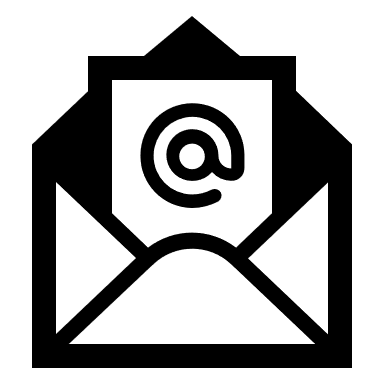 adrien.louchez@sportadapte.frHommesCatégorieFemmes1000 m-10 ans 1000 m1000 m-12 ans à -14 ans1000 m2000 m-16 ans2000 m2000 m-18 ans2000 m2000 m-21 ans2000 m2000 mSéniors2000 m2000 mVétéran2000 m800 mFauteuil 800 mHoraireDistanceCatégorieSexe10h30-10 ansHomme et Femme11h00-12 ans et -14 ansHomme et Femme11h30-16 ans et -18ansHomme et Femme12h00-21 ans et séniorsHomme et Femme Quel public ?  Quel public ?                        Jeunes                       Jeunes                       Jeunes                     Adultes                      Adultes                      Adultes  NOMPRENOMDate de naissance Sexe Catégorie d’âge pour le CROSSDistance qui sera parcourue sur le CROSSN° Licence Licence découverte*10 eurosTOTAL A PAYER (chèque à l’ordre du CDSA 02) :TOTAL A PAYER (chèque à l’ordre du CDSA 02) :TOTAL A PAYER (chèque à l’ordre du CDSA 02) :TOTAL A PAYER (chèque à l’ordre du CDSA 02) :TOTAL A PAYER (chèque à l’ordre du CDSA 02) :                   €